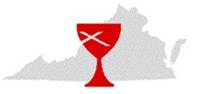 News from the Regional Minister Search & Call Team The Search and Call Team would like to thank the many Virginia disciples who took the time to fill out the regional survey.  The Team appreciates all the feedback and will be scheduling listening conferences throughout the region for discussion of the survey results.  Those conferences will be scheduled in early spring and we hope many more disciples will take advantage of the opportunity to meet with Search Team members and engage in valuable dialogue.  Thanks for your input!  Your priorities and vision for our regional ministry has been received. We anticipate the new year with joy as we consider all the Lord is doing thorough this region!Blessings,Kathryn A. Hull, Chair(khull@rmc.edu)We can now share some of the results with you. In terms of demographic information, the surveys show that all age groups and districts were represented.When asked about identifying hopes, dreams, and visions for our region, the top five responses were: Increase fellowship and shared ministry among congregations Maintain connections/relationships between the general, regional, and local churchTransform/renew congregations.Increase more hands-on mission opportunities.Increase attendance at camp.When asked about the top two choices needed in this region to address priorities and visions, the majority responded:Flexibility and willingness to build church in new ways.Calling a full-time Regional Minister.The three most important priorities for the Region and next Regional Minister to address were: Building stronger church/regional relationships. Rebuilding trust and developing stronger connections between individuals, congregations, and groups. Better communication between the regions and congregations. The three areas that need the highest priority of attention in the next 5 years were:Relationships.Defined communication plan and structure among all participants of the Regional church.Sharing a unified vision and mission.Among the gifts and experiences needed by the next Regional Minister to be effective, you responded by describing someone who will be:Relational & caringA visionary leaderA creative leader Someone with organizational & administrative skills.